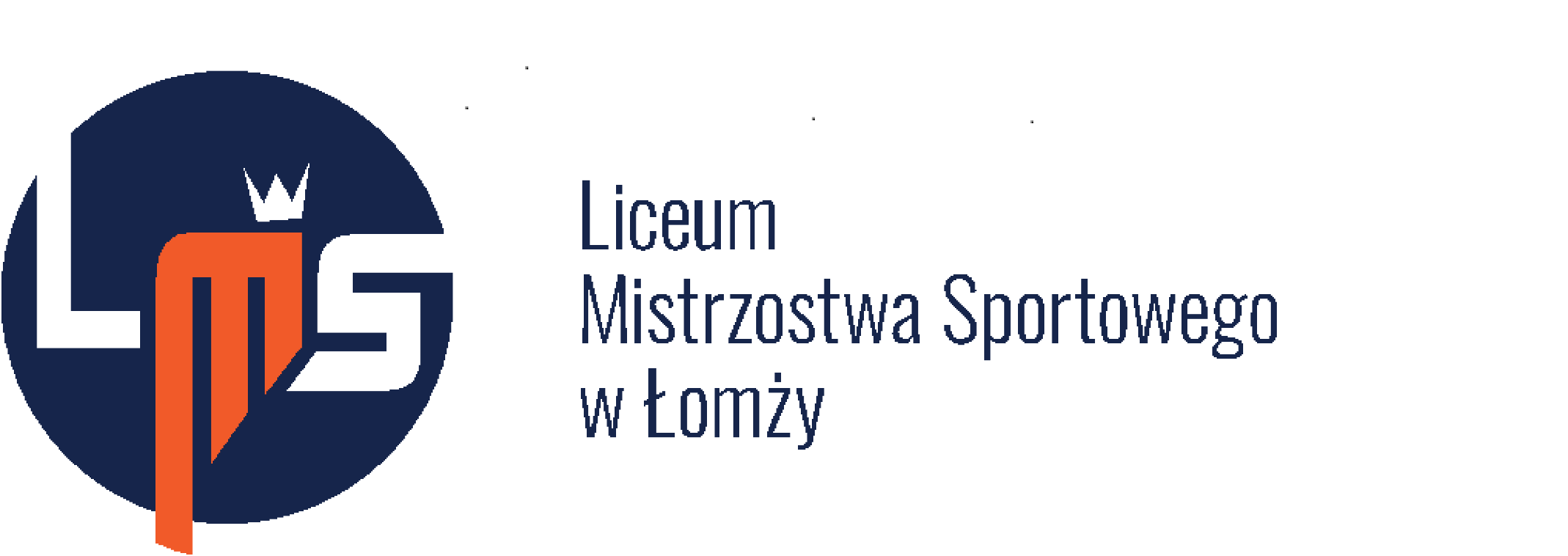 Szkolny zestaw programów nauczania Łomża, dnia 20.06.2017r.L.p.PrzedmiotProgram nauczaniaAutor programuAutormodyfikacjiNr w Szkolnym Zestawie   Programów NauczaniaUchwała rady pedagogicznejZarządzenie1.Język polski„ Lustra Świata” zakres podstawowy i rozszerzonyW. Bobiński, A. Janus – Sitarz, M. PabisekMaria KryszajtysAPLO/ Nr 1/2013Uchwała Nr1/2013 z dnia 30.08.2013r. Rady PedagogicznejAkademickiego Państwowego Liceum Ogólnokształcącego w ŁomżyZarządzenie Nr 23/2013 z dnia 30.08.2013r. Dyrektor Akademickiego Zespołu SzkółPonadgimnazjalnych przy PWSIiP w Łomży2.Język angielskiPoziomIV.1. dla kontynuujących naukę w zakresie podstawowym na podbudowie wymagań poziomu III.O i III.1 dla III etapu edukacyjnegoJoanna Sosnowska, Maria Małgorzata WieruszewskaMagdalena TrojanowskaAPLO/Nr 2/2013Uchwała Nr1/2013 z dnia 30.08.2013r. Rady PedagogicznejAkademickiego Państwowego Liceum Ogólnokształcącego w ŁomżyZarządzenie Nr 23/2013 z dnia 30.08.2013r. Dyrektor Akademickiego Zespołu SzkółPonadgimnazjalnych przy PWSIiP w Łomży3.Język niemieckiProgram nauczania języka niemieckiego liceum ogólnokształcącym, liceum profilowanym i technikum Anna JaroszewskaIwona KamińskaAPLO/ Nr 3/2013Uchwała Nr1/2013 z dnia 30.08.2013r. Rady PedagogicznejAkademickiego Państwowego Liceum Ogólnokształcącego w ŁomżyZarządzenie Nr 23/2013 z dnia 30.08.2013r. Dyrektor Akademickiego Zespołu SzkółPonadgimnazjalnych przy PWSIiP w Łomży4.Wiedza o kulturze„ Spotkania z kulturą”Barbara ŁabęckaMarta KisielAPLO/ Nr 4/2013Uchwała Nr1/2013 z dnia 30.08.2013r. Rady PedagogicznejAkademickiego Państwowego Liceum Ogólnokształcącego w ŁomżyZarządzenie Nr 23/2013 z dnia 30.08.2013r. Dyrektor Akademickiego Zespołu SzkółPonadgimnazjalnych przy PWSIiP w Łomży5.HistoriaPoznać przyszłość. Wiek XX. Zakres podstawowy. Program nauczania do historii dla szkół ponagimnazjalnych.Marek JekelMirosławaJankowskaAPLO/ Nr 5/2013Uchwała Nr1/2013 z dnia 30.08.2013r. Rady PedagogicznejAkademickiego Państwowego Liceum Ogólnokształcącego w ŁomżyZarządzenie Nr 23/2013 z dnia 30.08.2013r. Dyrektor Akademickiego Zespołu SzkółPonadgimnazjalnych przy PWSIiP w Łomży6.Wiedza o społeczeństwieProgram nauczania przedmiotu wiedza o społeczeństwie„ W centrum uwagi” zakres podstawowyMariusz MenzMirosławaJankowskaAPLO/ Nr 6/2013Uchwała Nr1/2013 z dnia 30.08.2013r. Rady PedagogicznejAkademickiego Państwowego Liceum Ogólnokształcącego w ŁomżyZarządzenie Nr 23/2013 z dnia 30.08.2013r. Dyrektor Akademickiego Zespołu SzkółPonadgimnazjalnych przy PWSIiP w Łomży7.Podstawy przedsiębiorczościProgram nauczania podstaw przedsiębiorczości dla szkół ponadgimnazjlanych              „ Krok  przedsiębiorczość”Marek NiesłuchowskiMirosławaJankowskaAPLO/ Nr7/2013Uchwała Nr1/2013 z dnia 30.08.2013r. Rady PedagogicznejAkademickiego Państwowego Liceum Ogólnokształcącego w ŁomżyZarządzenie Nr 23/2013 z dnia 30.08.2013r. Dyrektor Akademickiego Zespołu SzkółPonadgimnazjalnych przy PWSIiP w Łomży8.Geografia„ Tylko geografia” zakres podstawowyJ.Kop, m. Kucharska, E. SzkurłatAnna NitkiewiczAPLO/ Nr 8/2013Uchwała Nr1/2013 z dnia 30.08.2013r. Rady PedagogicznejAkademickiego Państwowego Liceum Ogólnokształcącego w ŁomżyZarządzenie Nr 23/2013 z dnia 30.08.2013r. Dyrektor Akademickiego Zespołu SzkółPonadgimnazjalnych przy PWSIiP w Łomży9.Biologia„ Biologia na czasie” zakres podstawowyMarek KaczmarzykAnna ŁubaAPLO/ Nr 9/2013Uchwała Nr1/2013 z dnia 30.08.2013r. Rady PedagogicznejAkademickiego Państwowego Liceum Ogólnokształcącego w ŁomżyZarządzenie Nr 23/2013 z dnia 30.08.2013r. Dyrektor Akademickiego Zespołu SzkółPonadgimnazjalnych przy PWSIiP w Łomży10.Chemia„ To jest chemia” Zakres podstawowyR.Hassa, A. Mrzigod, J.MrzigodJan ŁukasiukAPLO/ Nr 10/2013Uchwała Nr1/2013 z dnia 30.08.2013r. Rady PedagogicznejAkademickiego Państwowego Liceum Ogólnokształcącego w ŁomżyZarządzenie Nr 23/2013 z dnia 30.08.2013r. Dyrektor Akademickiego Zespołu SzkółPonadgimnazjalnych przy PWSIiP w Łomży11.Fizyka„ Odkryć fizykę” Zakres podstawowyM. Braun, W. ŚliwaJoanna CharubinAPLO/ Nr 11/2013Uchwała Nr1/2013 z dnia 30.08.2013r. Rady PedagogicznejAkademickiego Państwowego Liceum Ogólnokształcącego w ŁomżyZarządzenie Nr 23/2013 z dnia 30.08.2013r. Dyrektor Akademickiego Zespołu SzkółPonadgimnazjalnych przy PWSIiP w Łomży12.MatematykaMatematyka. Zakres podstawowy i rozszerzonyD. PonczekKonrad DunajewskiAPLO/ Nr 12/2013Uchwała Nr1/2013 z dnia 30.08.2013r. Rady PedagogicznejAkademickiego Państwowego Liceum Ogólnokształcącego w ŁomżyZarządzenie Nr 23/2013 z dnia 30.08.2013r. Dyrektor Akademickiego Zespołu SzkółPonadgimnazjalnych przy PWSIiP w Łomży13.InformatykaProgram nauczania Informatyka dla szkół ponadgimnazjalnych Zakres podstawowy.Grażyna KobaBożenna KossakowskaJanusz KossakowskiAPLO/ Nr 13/2013Uchwała Nr1/2013 z dnia 30.08.2013r. Rady PedagogicznejAkademickiego Państwowego Liceum Ogólnokształcącego w ŁomżyZarządzenie Nr 23/2013 z dnia 30.08.2013r. Dyrektor Akademickiego Zespołu SzkółPonadgimnazjalnych przy PWSIiP w Łomży14.Edukacja dla bezpieczeństwa„ Żyje i działam bezpiecznie” Jarosław SłomaAnna NitkiewiczAPLO/ Nr 14/2013Uchwała Nr1/2013 z dnia 30.08.2013r. Rady PedagogicznejAkademickiego Państwowego Liceum Ogólnokształcącego w ŁomżyZarządzenie Nr 23/2013 z dnia 30.08.2013r. Dyrektor Akademickiego Zespołu SzkółPonadgimnazjalnych przy PWSIiP w Łomży15.Wychowanie fizyczneAktywność dla zdrowia. Program nauczania wychowania fizycznego dla IV etapu edukacyjnegoAktywność dla zdrowia. Program nauczania wychowania fizycznego dla IV etapu edukacyjnegoDariusz KisielAPLO/ Nr 15/2013Uchwała Nr1/2013 z dnia 30.08.2013r. Rady PedagogicznejAkademickiego Państwowego Liceum Ogólnokształcącego w ŁomżyZarządzenie Nr 23/2013 z dnia 30.08.2013r. Dyrektor Akademickiego Zespołu SzkółPonadgimnazjalnych przy PWSIiP w Łomży16.ReligiaŚwiadek Chrystusa – katecheza świadectwa wiaryKonferencja Episkopatu Polski----------------------APLO/ Nr 16/2013Uchwała Nr1/2013 z dnia 30.08.2013r. Rady PedagogicznejAkademickiego Państwowego Liceum Ogólnokształcącego w ŁomżyZarządzenie Nr 23/2013 z dnia 30.08.2013r. Dyrektor Akademickiego Zespołu SzkółPonadgimnazjalnych przy PWSIiP w Łomży17.Szkolenie sportowe - lekkoatletykaAndrzej Korytkowski---------------------------------------APLO/ Nr 17/2013Uchwała Nr1/2013 z dnia 30.08.2013r. Rady PedagogicznejAkademickiego Państwowego Liceum Ogólnokształcącego w ŁomżyZarządzenie Nr 23/2013 z dnia 30.08.2013r. Dyrektor Akademickiego Zespołu SzkółPonadgimnazjalnych przy PWSIiP w ŁomżyUchylone: Zarządzenie Nr 19 z dnia 17.11.2016r.Dyrektor Akademickiego Zespołu Szkół Ponadgimnazjalnych przy PWSIiP w Łomży w sprawie szkolnego zestawu programów nauczania w Liceum Mistrzostwa Sportowego w Łomży18.Szkolenie sportowe – piłka nożnaArkadiusz Obrycki-----------------------------------APLO/ Nr 18/2013Uchwała Nr1/2013 z dnia 30.08.2013r. Rady PedagogicznejAkademickiego Państwowego Liceum Ogólnokształcącego w ŁomżyZarządzenie Nr 23/2013 z dnia 30.08.2013r. Dyrektor Akademickiego Zespołu SzkółPonadgimnazjalnych przy PWSIiP w ŁomżyUchylone: Zarządzenie Nr 19 z dnia 17.11.2016r.Dyrektor Akademickiego Zespołu Szkół Ponadgimnazjalnych przy PWSIiP w Łomży w sprawie szkolnego zestawu programów nauczania w Liceum Mistrzostwa Sportowego w Łomży19.Szkolenie sportowe - boksKarol Łebkowski------------------------------------------APLO/ Nr 19/2013Uchwała Nr1/2013 z dnia 30.08.2013r. Rady PedagogicznejAkademickiego Państwowego Liceum Ogólnokształcącego w ŁomżyZarządzenie Nr 23/2013 z dnia 30.08.2013r. Dyrektor Akademickiego Zespołu SzkółPonadgimnazjalnych przy PWSIiP w Łomży20.Język polskiOd roku szkolnego 2014/2015 obowiązuje dla klasy I i II.„Przeszłość to dziś” Program nauczania języka polskiego w liceum ogólnokształcącym, liceum profilowanym i technikum. Zakres podstawowy i rozszerzony. Zofia  Starownik,Jacek Kopciński, Jarosław Łachnik, Krzysztof Mrowcewicz, Aleksander Nawarecki, Ewa Paczoska, Dorota SiwickaMaria KryszajtysAPLO/ Nr 20/ 2014Uchwała Nr 3/2014 z dnia 24.06.2015r. Rady PedagogicznejAkademickiego Państwowego Liceum Ogólnokształcącego w ŁomżyZarządzenie Nr 11/2014 z dnia 25.06.2014r.Dyrektor Akademickiego Zespołu SzkółPonadgimnazjalnych przy PWSIiPw Łomży21.Wiedza o społeczeństwie. Zakres rozszerzony. „ W centrum uwagi”  Program nauczania przedmiotu wiedza o społeczeństwie zakresie rozszerzonym dla liceum ogólnokształcącego z późniejszymi zmianami            Mariusz MenzMirosłąwa JankowskaAPLO/ Nr 21/ 2014Uchwała Nr 3/2014 z dnia 24.06.2015r. Rady PedagogicznejAkademickiego Państwowego Liceum Ogólnokształcącego w ŁomżyZarządzenie Nr 11/2014 z dnia 25.06.2014r.Dyrektor Akademickiego Zespołu SzkółPonadgimnazjalnych przy PWSIiPw Łomży22.Historia                       i społeczeństwoProgram nauczania przedmiotu historia i społeczeństwo. Dziedzictwo epok. „ Poznać przeszłość”Liceum ogólnokształcące.Katarzyna PanimaszMirosława JankowskaAPLO/ Nr 22/2014Uchwała Nr 3/2014 z dnia 24.06.2015r. Rady PedagogicznejAkademickiego Państwowego Liceum Ogólnokształcącego w ŁomżyZarządzenie Nr 11/2014 z dnia 25.06.2014r.Dyrektor Akademickiego Zespołu SzkółPonadgimnazjalnych przy PWSIiPw Łomży23.Geografia – zakres rozszerzonyProgram nauczania geografii w zakresie rozszerzonym w liceum ogólnokształcącym                    „ Oblicza geografii”Ewa Maria Tuz Dawid SzczypińskiAnna NitkiewiczAPLO/ Nr 23/ 2014Uchwała Nr 3/2014 z dnia 24.06.2015r. Rady PedagogicznejAkademickiego Państwowego Liceum Ogólnokształcącego w ŁomżyZarządzenie Nr 11/2014 z dnia 25.06.2014r.Dyrektor Akademickiego Zespołu SzkółPonadgimnazjalnych przy PWSIiPw Łomży24.Biologia – rozszerzenie„ Biologia na czasie”. Program nauczania biologii w zakresie rozszerzonym dla szkół ponadgimnazjalnych.Urszula PoziomekAnna ŁubaAPLO/ Nr 24/ 2014Uchwała Nr 3/2014 z dnia 24.06.2015r. Rady PedagogicznejAkademickiego Państwowego Liceum Ogólnokształcącego w ŁomżyZarządzenie Nr 11/2014 z dnia 25.06.2014r.Dyrektor Akademickiego Zespołu SzkółPonadgimnazjalnych przy PWSIiPw Łomży25.Język angielski - rozszerzenieProgram nauczania języka angielskiego w zakresie rozszerzonym na podbudowie wymagań III.1. dla III etapu edukacyjnego przeznaczony dla liceum ogólnokształcącego i technikum.Joanna SosnowskaMaria Małgorzata WieruszewskaMagdalena TrojanowskaAPLO/ Nr 25/ 2014Uchwała Nr 3/2014 z dnia 24.06.2015r. Rady PedagogicznejAkademickiego Państwowego Liceum Ogólnokształcącego w ŁomżyZarządzenie Nr 11/2014 z dnia 25.06.2014r.Dyrektor Akademickiego Zespołu SzkółPonadgimnazjalnych przy PWSIiPw Łomży26.Język angielski – podstawa . Obowiązuje dla uczniów rozpoczynających naukę w roku szkolnym 2015/2016Program nauczania języka angielskiego. Zakres programu podstawowy. Wydawnictwo: Pearson Central EuropeMaria Kłos, Anna Sikorzyńska, Barbara Czarnecka CichaAgnieszka BohdanAPLO/ Nr 26/ 2015Uchwała Nr 8/2015 z dnia 27.08.2015r. Rady PedagogicznejAkademickiego Państwowego Liceum Ogólnokształcącego w ŁomżyZarządzenie Nr 14 / 2015 z dnia 27.08.2015r.Dyrektor Akademickiego Zespołu Szkół Ponadgimnazjalnych przy PWSIiP w Łomży 27.Wychowanie do życia w rodzinieProgram „Wędrując ku dorosłości”. Wychowanie do życia w rodzinie dla klas I–III szkół ponadgimnazjalnych do nowej podstawy programowej (NPP) jest realizacją podstawy programowej wychowania przedszkolnego oraz kształcenia ogólnego w poszczególnych typach szkół z dnia 27 sierpnia 2012 roku (Rozporządzenie Ministra Edukacji Narodowej opublikowane w Dzienniku Ustaw z dnia 30 sierpnia 2012 roku, poz. 977).Teres KrólAnna ŁubaAPLO/ Nr 27/ 2015Uchwała Nr 8/2015 z dnia 27.08.2015r. Rady PedagogicznejAkademickiego Państwowego Liceum Ogólnokształcącego w ŁomżyZarządzenie Nr 14 / 2015 z dnia 27.08.2015r.Dyrektor Akademickiego Zespołu Szkół Ponadgimnazjalnych przy PWSIiP w Łomży 28.Chemia – zakres rozszerzony„ To jest chemia”. Program nauczania chemii w zakresie rozszerzonym dla liceum ogólnokształcącego i  technikum. Maria Litwin,Szarota Styka - WlazłoJustyna ŁebkowskaAPLO/ Nr 28/ 2015Uchwała Nr 8/2015 z dnia 27.08.2015r. Rady PedagogicznejAkademickiego Państwowego Liceum Ogólnokształcącego w ŁomżyZarządzenie Nr 14 / 2015 z dnia 27.08.2015r.Dyrektor Akademickiego Zespołu Szkół Ponadgimnazjalnych przy PWSIiP w Łomży 29.Szkolenie sportowe   z piłki ręcznejProgram szkolenia sportowego z piłki ręcznejStanisław NiedbałaStanisław NiedbałaAPLO/ Nr 29 /2015Uchwała Nr 8/2015 z dnia 27.08.2015r. Rady PedagogicznejAkademickiego Państwowego Liceum Ogólnokształcącego w ŁomżyZarządzenie Nr 14 / 2015 z dnia 27.08.2015r.Dyrektor Akademickiego Zespołu Szkół Ponadgimnazjalnych przy PWSIiP w Łomży Uchylone: Zarządzenie Nr 19 z dnia 17.11.2016r.Dyrektor Akademickiego Zespołu Szkół Ponadgimnazjalnych przy PWSIiP w Łomży w sprawie szkolnego zestawu programów nauczania w Liceum Mistrzostwa Sportowego w Łomży30.Szkolenie  sportowe z piłki ręcznej dziewczątProgram szkolenia sportowego z piłki ręcznej dziewcząt w Liceum Mistrzostwa Sportowego w Łomży. Cykl kształcenia: klasa  I, klasa II, klasa  IIIStanisław Niedbała-------------------------LMS/Nr 30/2016Uchwała Nr 17/ 20176 z dnia 16.11.2016r.Rady Pedagogicznej Liceum Mistrzostwa Sportowego  w Łomżyw sprawie wyrażenia opinii w sprawie programów szkolenia sportowego i programu zajec wyrównawczych z języka niemieckiegoZarządzenie Nr 19 z dnia 17.11.2016r.Dyrektor Akademickiego Zespołu Szkół Ponadgimnazjalnych przy PWSIiP w Łomży w sprawie szkolnego zestawu programów nauczania w Liceum Mistrzostwa Sportowego w Łomży31.Szkolenie  sportowe z piłki nożnej chłopcówProgram szkolenia sportowego z piłki nożnej chłopców w Liceum Mistrzostwa Sportowego w Łomży. Cykl kształcenia: klasa  I, klasa II, klasa  IIIMarcin Gałązka----------------------LMS/Nr 31/2016Uchwała Nr 17/ 20176 z dnia 16.11.2016r.Rady Pedagogicznej Liceum Mistrzostwa Sportowego  w Łomżyw sprawie wyrażenia opinii w sprawie programów szkolenia sportowego i programu zajec wyrównawczych z języka niemieckiegoZarządzenie Nr 19 z dnia 17.11.2016r.Dyrektor Akademickiego Zespołu Szkół Ponadgimnazjalnych przy PWSIiP w Łomży w sprawie szkolnego zestawu programów nauczania w Liceum Mistrzostwa Sportowego w Łomży32.Szkolenie  sportowe z lekkiej atletykiProgram szkolenia sportowego z lekkiej atletyki w Liceum Mistrzostwa Sportowego w Łomży. Cykl kształcenia: klasa  I, klasa II, klasa  IIIAndrzej Korytkowski---------------------LMS/Nr 32/2016Uchwała Nr 17/ 20176 z dnia 16.11.2016r.Rady Pedagogicznej Liceum Mistrzostwa Sportowego  w Łomżyw sprawie wyrażenia opinii w sprawie programów szkolenia sportowego i programu zajec wyrównawczych z języka niemieckiegoZarządzenie Nr 19 z dnia 17.11.2016r.Dyrektor Akademickiego Zespołu Szkół Ponadgimnazjalnych przy PWSIiP w Łomży w sprawie szkolnego zestawu programów nauczania w Liceum Mistrzostwa Sportowego w Łomży33.Religia„ Żyć aby wierzyć i kochać”. Program nauczania religii dla liceum. Nr AZ -4- 03/12,  Wydawnictwo Jedność 2012ks. Tadeusz ŚmiechElżbieta Kondrak Bogusław NosekKonsultacja teologiczna:ks. prof. dr hab. Henryk Witczyk-----------------------LMS/Nr33/2017Uchwała Nr 12/ 2017  z dnia 19.06.2017r.Rady Pedagogicznej Liceum Mistrzostwa Sportowego  w Łomżyw sprawie wyrażenia opinii w sprawie programu nauczania religiiProgram obowiązuje dla uczniów rozpoczynających naukę w LMS począwszy od klasy pierwszej w roku szkolnym 2017/2018Zarządzenie Nr 19 / 2017 z dnia 20.06.2017r.Dyrektor Akademickiego Zespołu Szkół Ponadgimnazjalnych przy PWSIiP w Łomży w sprawie szkolnego zestawu programów nauczania w Liceum Mistrzostwa Sportowego                           w Łomży